Michael Beckley’s Book DescriptionThe United States has been the world's dominant power for more than a century. Now many analysts believe China is taking its place. Is America finished as a superpower?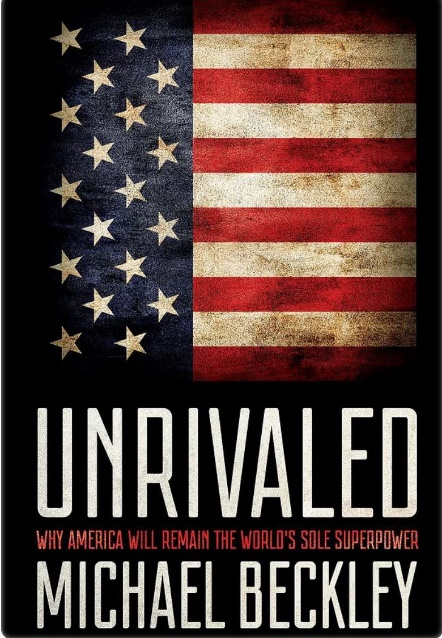 ​In this book, Michael Beckley shows that the United States has unique advantages that, if used wisely, will allow it to remain the world’s sole superpower throughout this century. ​Deeply researched, this book covers hundreds of years of great power politics and develops new methods for measuring power and predicting the rise and fall of nations. By charting long-term economic, military, and political trends, the book provides essential guidance for policymakers, businesspeople, and scholars alike.Preview Chapter 1           Order the book